   NOTA DE PEDIDOS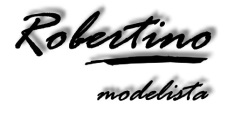 ARTICULONº 3Nº 4Nº 5Nº 6Nº 7Nº 8Nº 9Nº 0Nº 1TOTALOBSERVACIONES / COLORESCLIENTE:DOMICILIO:TELEFONO:LOCALIDAD:CUIT Nº FECHA: 